GULBENES NOVADA DOMES LĒMUMSGulbenēPar iekšējā normatīvā akta “Grozījums Gulbenes novada domes 2022.gada 30.jūnija iekšējā normatīvajā aktā Nr.GND/IEK/2022/16 “Gulbenes novada pašvaldības amatpersonu un darbinieku atlīdzības nolikums”” apstiprināšanuŅemot vērā Valsts un pašvaldību institūciju amatpersonu un darbinieku atlīdzības likuma 3.panta  ceturtās daļas 7.punktā izdarītos grozījumus, kuri stājušies spēkā 2023.gada 1.janvārī, nosakot, ka valsts vai pašvaldības institūcija tai piešķirto finanšu līdzekļu ietvaros iekšējos normatīvajos aktos, pašvaldības saistošajos noteikumos, darba koplīgumos vai darba līgumos amatpersonām (darbiniekiem) var paredzēt tikai šādus ar papildu atlīdzību saistītus pasākumus: pabalstu 750 euro apmērā reizi kalendāra gadā amatpersonai (darbiniekam) par katru apgādībā esošu bērnu ar invaliditāti līdz 18 gadu vecumam, ir nepieciešams izdarīt attiecīgu grozījumu Gulbenes novada domes 2022.gada 30.jūnija iekšējā normatīvajā aktā Nr.GND/IEK/2022/16 “Gulbenes novada pašvaldības amatpersonu un darbinieku atlīdzības nolikums”.Ņemot vērā augstāk minētos grozījumus Valsts un pašvaldību institūciju amatpersonu un darbinieku atlīdzības likumā un pamatojoties uz Pašvaldību likuma 20.panta trešo daļu, kas nosaka, ka pašvaldības administrācijas darbinieku atlīdzību nosaka atbilstoši Valsts un pašvaldību institūciju amatpersonu un darbinieku atlīdzības likumam, un Gulbenes novada domes Finanšu komitejas ieteikumu, atklāti balsojot: ar 13 balsīm "Par" (Ainārs Brezinskis, Aivars Circens, Anatolijs Savickis, Andis Caunītis, Atis Jencītis, Daumants Dreiškens, Guna Pūcīte, Guna Švika, Gunārs Ciglis, Intars Liepiņš, Lāsma Gabdulļina, Mudīte Motivāne, Normunds Mazūrs), "Pret" – nav, "Atturas" – nav, Gulbenes novada dome NOLEMJ:APSTIPRINĀT iekšējo normatīvo aktu “Grozījums Gulbenes novada domes 2022.gada 30.jūnija iekšējā normatīvajā aktā Nr.GND/IEK/2022/16 “Gulbenes novada pašvaldības amatpersonu un darbinieku atlīdzības nolikums”” (pielikumā).Gulbenes novada domes priekšsēdētājs					A.CaunītisSagatavoja: L.PriedeslaipaPielikums Gulbenes novada domes 30.03.2023. lēmumam Nr. GND/2023/331Gulbenē2023.gada 30.martā				Nr. GND/IEK/2023/10Grozījums Gulbenes novada domes 2022.gada 30.jūnija iekšējā normatīvajā aktā Nr.GND/IEK/2022/16 “Gulbenes novada pašvaldības amatpersonu un darbinieku atlīdzības nolikums”Izdots saskaņā ar Pašvaldību likuma 9.panta ceturto daļu, 10.panta pirmās daļas 14.punktu, 20.panta trešo daļu un 53.panta trešo daļu, Valsts un pašvaldību institūciju amatpersonu un darbinieku atlīdzības likumuIzdarīt Gulbenes novada domes 2022.gada 30.jūnija iekšējā normatīvajā aktā Nr.GND/IEK/2022/16 “Gulbenes novada pašvaldības amatpersonu un darbinieku atlīdzības nolikums”, kas apstiprināts ar Gulbenes novada domes 2022.gada 30.jūnija lēmumu Nr.GND/2022/639 (protokols Nr.12, 96.p.), šādu grozījumu un izteikt 64.punktu šādā redakcijā:“64. Darbiniekam, kura apgādībā ir bērns ar invaliditāti līdz 18 gadu vecumam, saskaņā ar viņa rakstveida iesniegumu izmaksā pabalstu 750 euro apmērā vienu reizi kalendāra gadā.”Grozījums stājas spēkā 2023.gada 1.aprīlī.Gulbenes novada domes priekšsēdētājs					A.Caunītis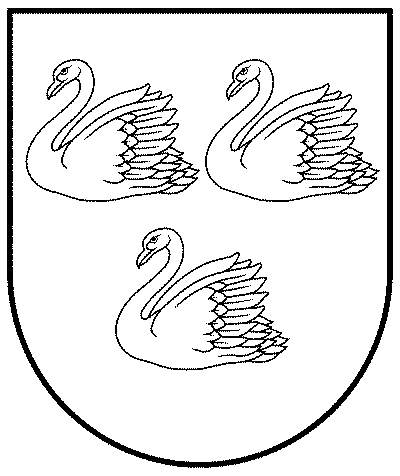 GULBENES NOVADA PAŠVALDĪBAReģ.Nr.90009116327Ābeļu iela 2, Gulbene, Gulbenes nov., LV-4401Tālrunis 64497710, mob.26595362, e-pasts: dome@gulbene.lv, www.gulbene.lv2023.gada 30.martā                       Nr. GND/2023/331                       (protokols Nr.4; 117.p.)GULBENES NOVADA PAŠVALDĪBAReģ.Nr.90009116327Ābeļu iela 2, Gulbene, Gulbenes nov., LV-4401Tālrunis 64497710, mob.26595362, e-pasts: dome@gulbene.lv, www.gulbene.lv